NEMÁM NOHY, IBA BRUCHO,Z NEHO TRČÍ VEĽKÉ UCHO,HRDLO MÁM, NO HLAVA CHÝBA,V BRUŠKU ČAJ I MLIEČKO SKRÝVAM.ČO JE TO?RADA SKÁČE, VZDUCHOM LETÍ,HOP-SEM, HOP-TAM, UŽ JE V SIETI.KOPÚ DO NEJ ZĽAVA, SPRAVA,NA IHRISKU GÓLY DÁVA.ČO JE TO?NESPÍM CEZ DEŇ, NESPÍM V NOCI,BLIKAJÚ MI STÁLE OČI.AUTÁ, CHODCI, BICYKLISTI,NA CESTE SÚ SO MNOU ISTÍ.ČO JE TO?PESTRÁ STRIEŠKA NAD HLAVOU,DOMČEK TO VŠAK NIE JE,NA VŠETKÝCH SA USMIEVA,KEĎ VON PRŠÍ, LEJE.ČO JE TO?NEMÁ ÚSTA, NEMÁ OČI,IBA VRECKO A DVE UŠI.S NÁKUPOM SI KAŽDÝ ŤAŽKÁ, ŽE JE V RUKE VEĽMI ŤAŽKÁ.ČO JE TO?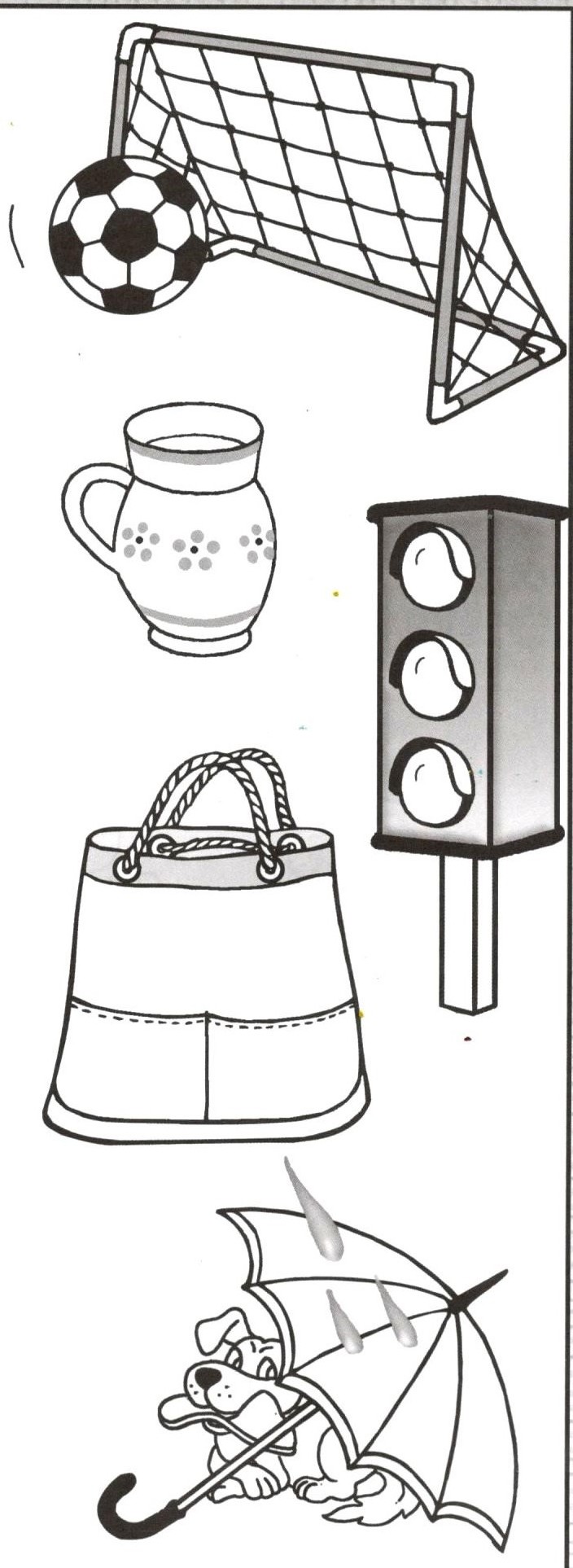 